K-klub - středisko volného času, Valdštějnovo nám. 99, Jičín 50601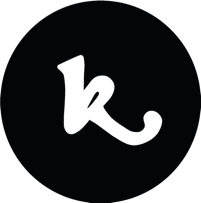 Zplnomocnění zastupování dítěte u lékaře                          (Zastupování dítěte u lékaře a povolení vozit dítě služebním vozem)Níže uvedeným podpisem zmocňuji vedení a odpovědného pracovníka na dětském letním táboře pořádaným K-klubem – střediskem volného času a určeným pracovníkem s oprávněním řídit služební vůz k mému zastupování v rozsahu všech práv a povinností v souvislosti s poskytováním zdravotních služeb mému dítěti podle zákona č. 372/2011 Sb., o zdravotních službách, zejména podle § 31 (informace o zdravotním stavu dítěte) a § 34 (písemný informovaný souhlas s poskytnutím zdravotních služeb). Dále souhlasím s převozem svého dítěte osobním nebo služebním automobilem, zejména za účelem dopravy do zdravotnického zařízení a jiných nutných případů.Dále souhlasím, že mému dítěti může být podán lék pověřeným zdravotníkem …………………………………………………………………(jméno a příjmení – dle tábora)v případě běžných potřeb nebo v případě nevyhnutelných. Na zotavovací akci smí zdravotník používat pouze léky volně prodejné (vyjma léků předepsaných lékařem pro dané dítě).“ Jméno a příjmení (dítěte/žáka/studenta/účastníka vzdělávání)……………………………………………………………………………………………….Datum narození………………………………………………………………………………V…………………..........  dne………………………											…………………………………………………………				                                   podpis zákonného zástupce